§4807-D.  ExemptionsThis chapter as to the use of a lot for single family residential purposes shall not apply to any lot which prior to January 1, 1970, was specifically described as an identifiable and separate lot either in the instrument conveying such lot to the then owner or in a valid and enforceable agreement for purchase and sale or was shown on a plan recorded in accordance with law, prior to January 1, 1970; provided that contiguous lots in the same ownership on or after October 3, 1973 shall be considered as one lot for the purposes hereof.  [PL 1973, c. 651 (NEW).]This chapter shall not apply to any structure in existence and in place on or before October 3, 1973, which then or theretofore disposed of wastes by means of subsurface waste disposal; except that no person shall reduce the size of the lot upon which such structure is located to a size or frontage less than that allowed by section 4807‑A unless permitted pursuant to section 4807‑B.  [PL 1973, c. 651 (AMD).]SECTION HISTORYPL 1973, c. 411, §1 (NEW). PL 1973, c. 651 (AMD). The State of Maine claims a copyright in its codified statutes. If you intend to republish this material, we require that you include the following disclaimer in your publication:All copyrights and other rights to statutory text are reserved by the State of Maine. The text included in this publication reflects changes made through the First Regular and First Special Session of the 131st Maine Legislature and is current through November 1, 2023
                    . The text is subject to change without notice. It is a version that has not been officially certified by the Secretary of State. Refer to the Maine Revised Statutes Annotated and supplements for certified text.
                The Office of the Revisor of Statutes also requests that you send us one copy of any statutory publication you may produce. Our goal is not to restrict publishing activity, but to keep track of who is publishing what, to identify any needless duplication and to preserve the State's copyright rights.PLEASE NOTE: The Revisor's Office cannot perform research for or provide legal advice or interpretation of Maine law to the public. If you need legal assistance, please contact a qualified attorney.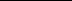 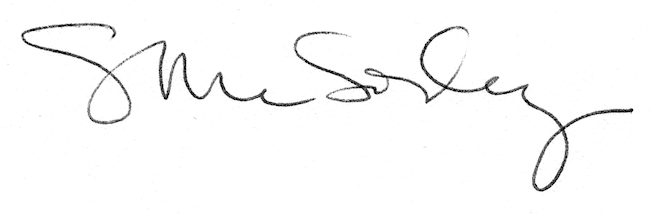 